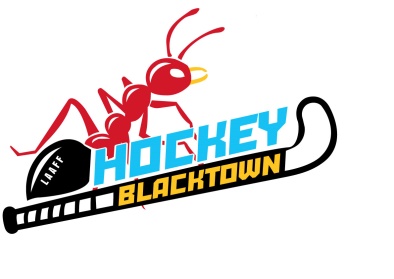                 HBI Umpiring Information To give yourself the best chance of doing a good job as an umpire it would be helpful to have read the below documents before game day.FIH Rules of Hockeyhttps://www.fih.ch/media/13350505/fih-rules-of-hockey-jan2022.pdfHockey Blacktown  4-a-side rulesHockey Blacktown 3-a-side rulesHockey Umpiring SignallingHockey Umpiring PositioningHockey Blacktown Game Day ExpectationsTo develop further you may like to explore the following links;Sport Aus Online Officials Course – https://www.sportaus.gov.au/coaches_and_officials/officialsSport Aus Officials Resources – https://www.sportaus.gov.au/coaches_and_officials/officials/communicationSport Aus Officials Resources – https://www.sportaus.gov.au/coaches_and_officials/officials/game_day_officialsSport Aus Officials Resources - https://www.sportaus.gov.au/coaches_and_officials/officials/theory_to_practiceSport Aus Officials Resources – https://www.sportaus.gov.au/coaches_and_officials/officials/officiating_specific_groupsHockeyEd Umpire Qualification – https://hockeyed.hockey.org.au/course/index.php?categoryid=7Hockey WA How to Umpire - https://cdn.revolutionise.com.au/cups/wahockey/files/t47grsvqsbehwtxw.pdf